Gesproken ondertitels met Ziggo Horizonbox en Mediabox XLFrits Jongboom en Hans Segers, Koninklijke VisioMet de Horizonbox en Mediabox XL van Ziggo is het mogelijk om TV-ondertitels op de zenders Nederland 1, 2 en 3 te laten voorlezen. De Horizonbox en de Mediabox XL zijn technisch gezien hetzelfde. In dit stappenplan leggen we uit hoe je gesproken ondertitels instelt.Opmerking: De Mediabox XL (voorheen de Horizonbox) wordt wel nog door Ziggo ondersteund maar is niet meer leverbaar.Tip: Naast de mogelijkheid om ondertitels te laten uitspreken zijn er ook andere opties om de ondertiteling aan te passen. Op het Visio Kennisportaal vind je een overzicht:Ga naar het artikel: Tv ondertiteling lezen of luisteren, de mogelijkhedenZo stel je gesproken ondertitels in1. Ga naar Ned 1, 2 of 32. Druk op de OK toets op je afstandsbediening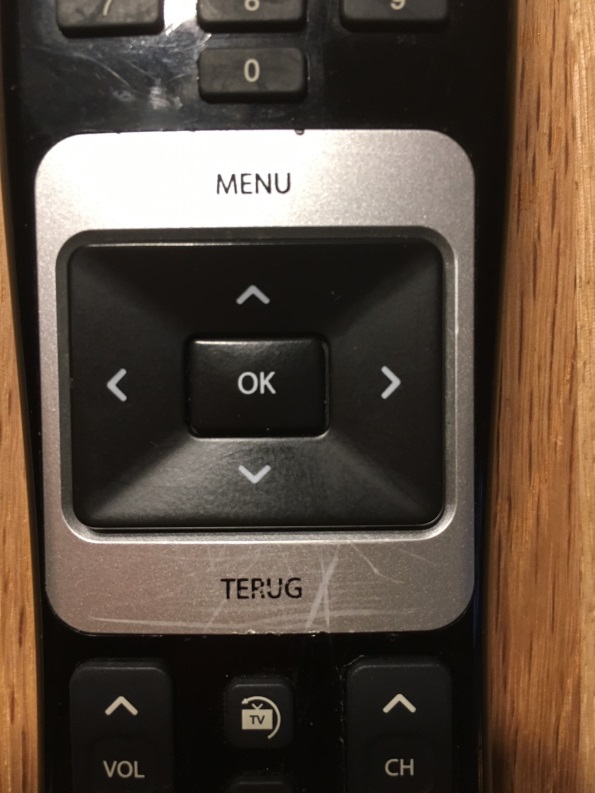 3. Je krijgt onderstaand scherm te zien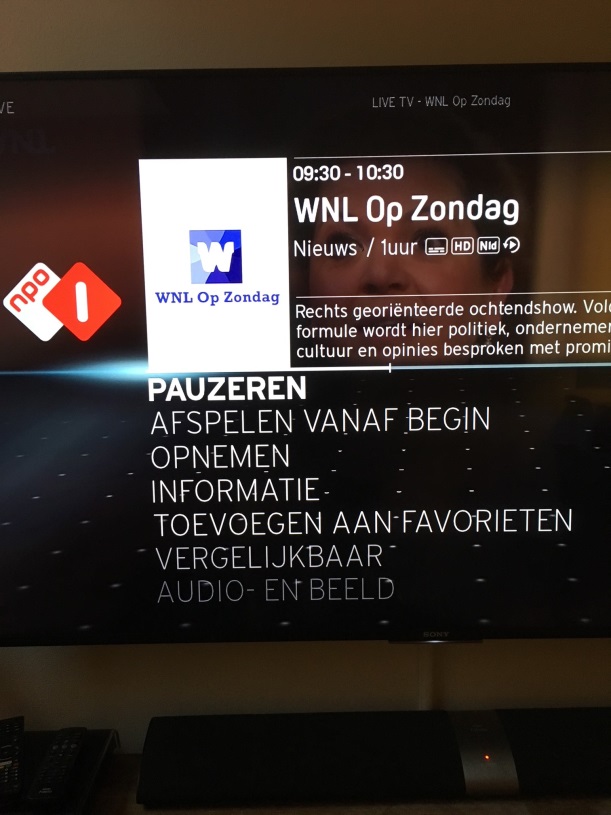 4. Ga met de pijltjestoetsen naar Audio en beeld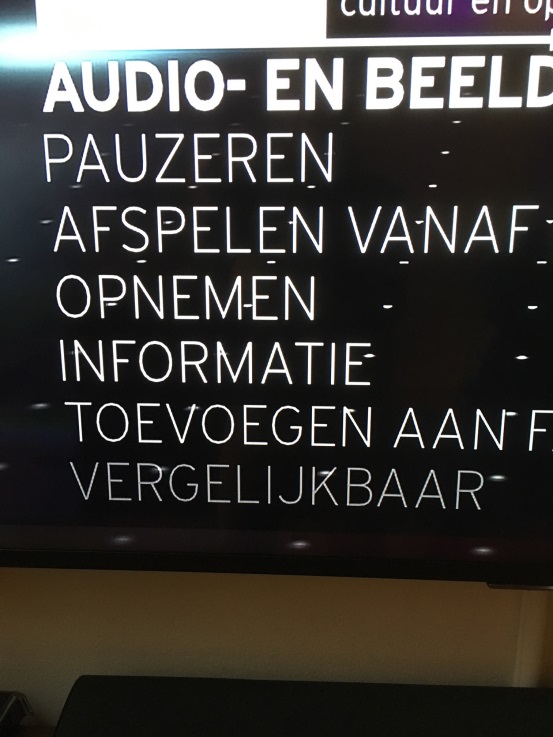 5. Druk op de OK toets. Je krijgt nu onderstaand 
    scherm te zien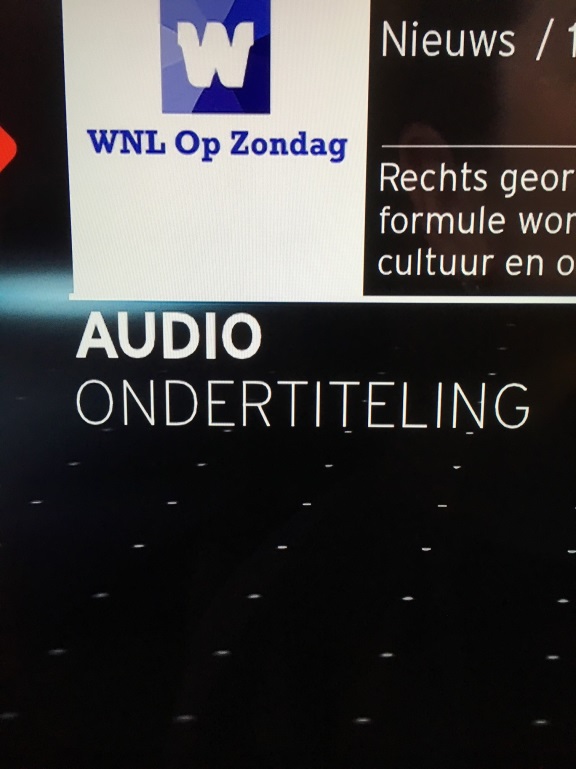 6. Kies voor Audio en druk op de OK knop
    Nu zie je onderstaand scherm.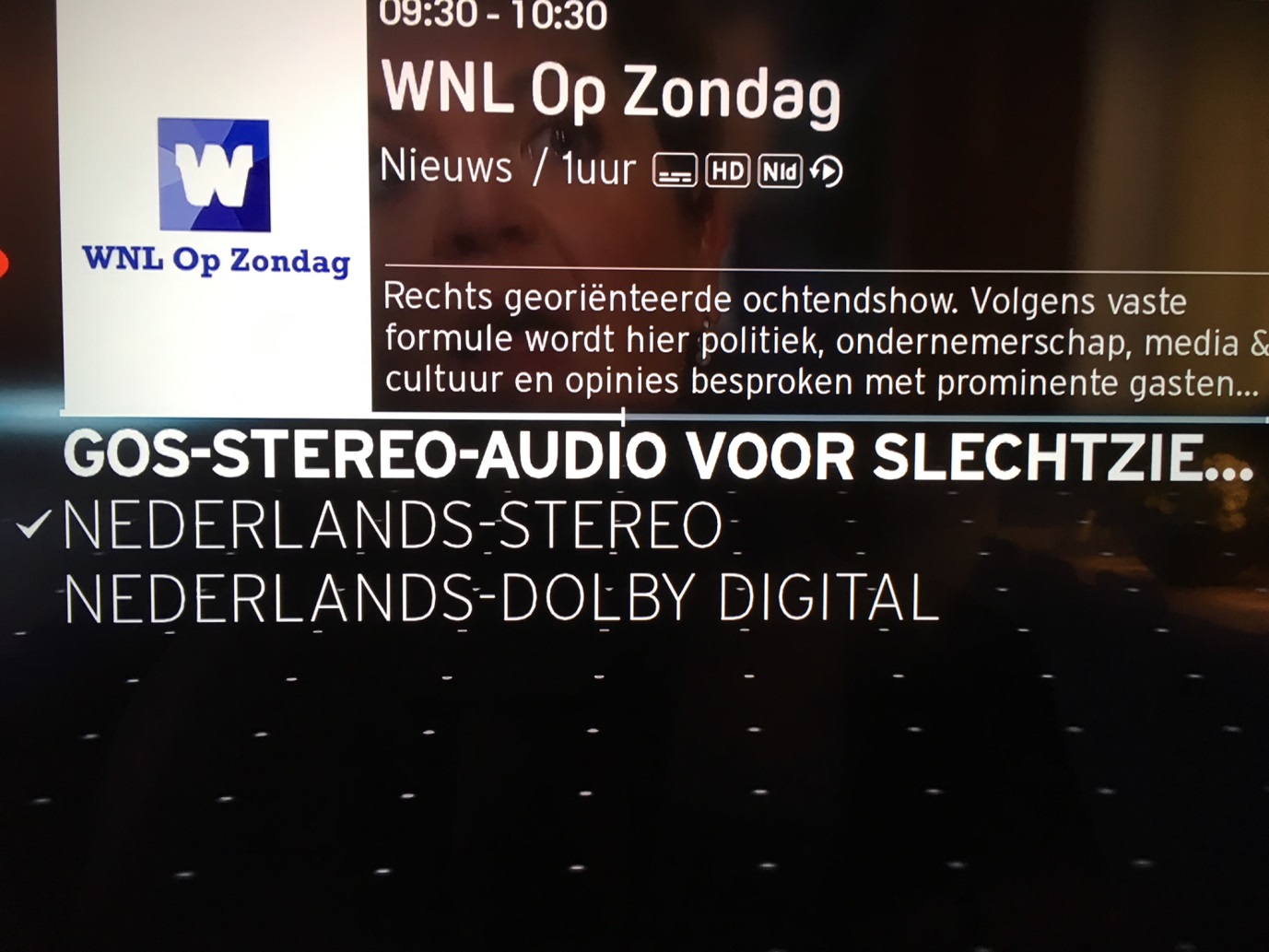 7. Ga met de pijltjestoetsen naar GOS-Stereo-
    Audio voor slechtziende.
    Druk nu de OK toets om de gesproken 
    ondertitels voor deze zender in te schakelen.Heb je nog vragen?Mail naar kennisportaal@visio.org, of bel 088 585 56 66.Meer artikelen, video’s en podcasts vind je op kennisportaal.visio.orgKoninklijke Visio expertisecentrum voor slechtziende en blinde mensenwww.visio.org  